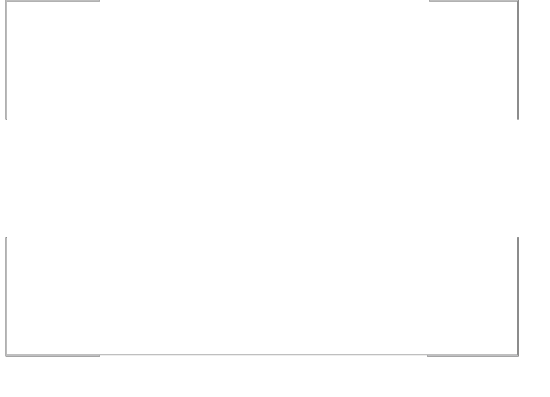 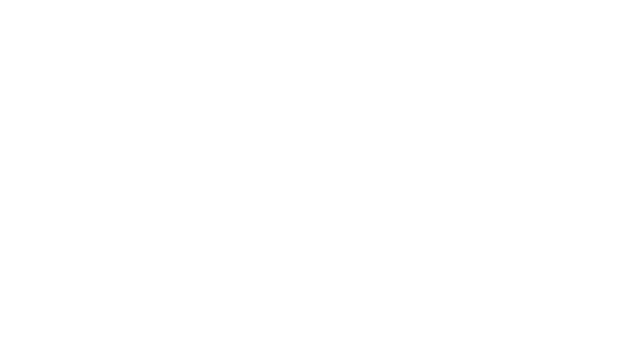 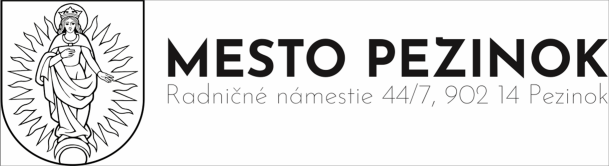 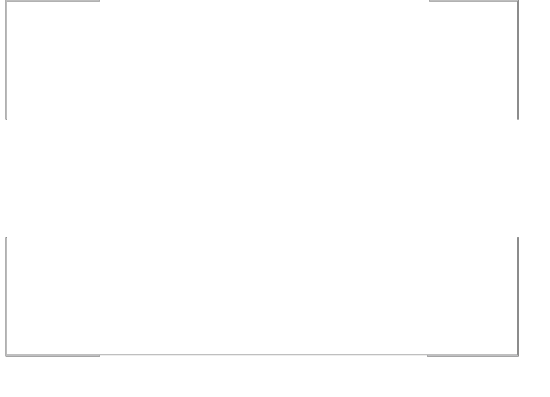 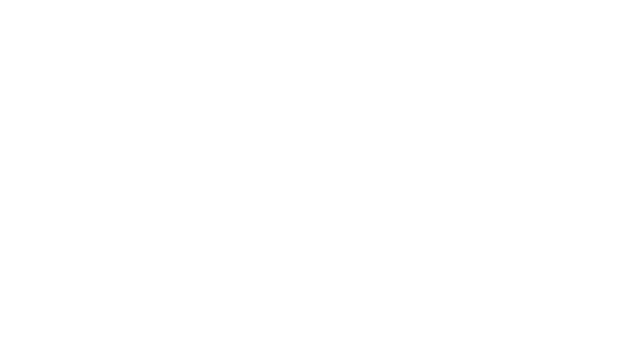 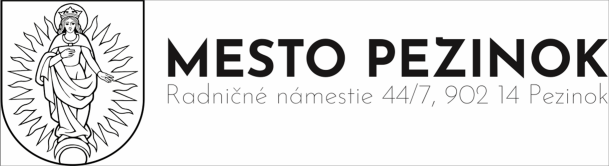 Vec: ŽIADOSŤ O POVOLENIE ZMENY STAVBY PRED JEJ DOKONČENÍM v súlade s § 68 zákona č. 50/1976 Zb. o územnom plánovaní a stavebnom poriadku (stavebný zákon) v znení neskorších predpisov a podľa § 11 vyhlášky č. 453/2000 Z. z., ktorou sa vykonávajú niektoré ustanovenia stavebného zákona.Žiadosť o povolenie zmeny stavby pred jej dokončením obsahuje číslo územného rozhodnutia, ak bolo vydané: ...................................................................................... číslo stavebného povolenia: ........................................................................................................................ meno, priezvisko (názov) a adresu (sídlo) stavebníka meno (názov firmy): .......................................................................................................................... adresa (sídlo): .................................................................................................................................... korešpondenčná adr.: ......................................................................................................................... meno poverenej osoby: ..................................................................................tel.: ............................. e-mail: ............................................................................................................................................... splnomocnená organizácia/osoba meno (názov firmy): .......................................................................................................................... adresa (sídlo): ....................................................................................................................................korešpondenčná adr.: ......................................................................................................................... meno poverenej osoby: ..................................................................................tel.: ............................. e-mail: ...............................................................................................................................................označenie stavby a časti, ktorej sa zmena týka:označenie (názov/stavebný objekt) stavby: ................................................................................... druh, účel: ......................................................................................................................................... miesto stavby (ulica, obec): .............................................................................................................. opis zmien a ich porovnanie so stavebným povolením a overenou projektovou dokumentáciou..............................................................................................................................................................................................................................................................................................................................................................................................................................................................................................................................................................................................................................................................................................................................................................................................................................- miesto stavby (obec, ulica, parcelné čísla pozemkov podľa katastra nehnuteľností, na ktorých sa má zmena stavby uskutočňovať, číslo listu vlastníctva /LV/, druh pozemku s uvedením vlastníckeho alebo iných práv, ktorých sa stavebné povolenie týka) ulica, obec: ................................................................................................................................................................parcelné čísla		LV druh pozemku 			vlastník (iné právo) meno, adresa .......................			.................................... 	........................................................... .......................			.................................... 	........................................................... .......................			.................................... 	........................................................... .......................			.................................... 	........................................................... .......................			.................................... 	........................................................... .......................			.................................... 	........................................................... (2) K žiadosti o povolenie zmeny stavby pred jej dokončením sa prikladáa) 	projektová dokumentácia v dvoch vyhotoveniach, ktorá obsahuje 1. súhrnnú správu obsahujúcu údaje ustanovené v § 9 ods. (1) písm. a) a b) v rozsahu navrhovanej zmeny vrátane údajov, či navrhovaná zmena stavby bude mať účinok na okolie stavby, životné prostredie alebo užívanie stavby, 2. situačný výkres, ak sa mení vonkajšie pôdorysné alebo výškové usporiadanie stavby, 3. stavebné výkresy v rozsahu navrhovanej zmeny, 4. ak ide o zásah do nosnej konštrukcie, statické posúdenie navrhovanej zmenyb)   doklady o prerokovaní s orgánmi štátnej správy, ktorých záujmy sú navrhovanou zmenou stavby dotknuté (rozhodnutia, stanoviská, vyjadrenia, súhlasy, posúdenia alebo iné opatrenia dotknutých orgánov štátnej správy a obce, iných dotknutých orgánov a organizácií, ktorých záujmy môžu byť navrhovanou zmenou stavby dotknuté)(3)	Ak zmena stavby spočíva iba v nepodstatných odchýlkach od projektovej dokumentácie overenej v stavebnom konaní (napr. sa nemení umiestnenie, pôdorysné ani výškové ohraničenie stavby, účel, konštrukčné ani dispozičné riešenie), možno zmenu po dohode so stavebným úradom vyznačiť priamo v overených vyhotoveniach pôvodnej projektovej dokumentácie stavby a prerokovať v kolaudačnom konaní(4)	Podľa odsekov (1) až (3) sa postupuje primerane aj pri žiadostiach o povolenie zmien podmienok pôvodného stavebného povolenia. 	dátum a číslo stavebného povolenia: ..................................................................................... 	právoplatnosť: ......................................................................................................................................	projektant:	meno (názov firmy): ............................................................................................................................	adresa (sídlo): ...................................................................................................................................... 	korešpondenčná adr.: ........................................................................................................................... 	meno poverenej osoby: ..................................................................................tel.: ............................... 	e-mail: ..................................................................................................................................................	údaj o tom, či sa stavba uskutočňuje zhotoviteľom alebo svojpomocoudodávateľsky:meno (názov): ....................................................................................................................................adresa (sídlo): ....................................................................................................................................korešpondenčná adr.: ......................................................................................................................... meno poverenej osoby: .................................................................................tel.: ............................ e-mail: ............................................................................................................................................... svojpomocne, pod odborným vedením: meno (názov): .................................................................................................................................. adresa (sídlo): ...................................................................................................................................korešpondenčná adr.: ....................................................................................................................... dodávateľ bude určený vo výberovom konaní 	účastníci konania:susedné pozemky a susedné stavby 		ulica, obec: ......................................................................................................................................		parcelné čísla 		č. LV druh pozemku 			vlastník (iné právo) meno, adresa 		......................		....................................		...........................................................		......................		....................................		...........................................................		......................		....................................		...........................................................		......................		....................................		...........................................................		......................		....................................		...........................................................		......................		....................................		...........................................................Ďalšie prílohy: 1. doklad o zaplatení správneho poplatku2. splnomocnenie na zastupovanie v stavebnom konaní (ak žiadosť podáva stavebník prostredníctvom svojho zástupcu) 3. fotokópiu právoplatného územného rozhodnutia, ak bolo vydané a stavebného povolenia4. listy vlastníctva a kópiu z katastrálnej mapy – pre stavebné pozemky (originály)5. listy vlastníctva susedných nehnuteľností (z katasterportálu) 6. doklady, ktorými stavebník preukazuje vlastnícke alebo iné právo podľa § 139 ods. (1) stavebného zákona, ak o stavebné povolenie žiada nájomca, pripojí písomnú dohodu s vlastníkom stavby7. doklady o rokovaniach s účastníkmi konania, ak sa konali pred podaním žiadosti 8. výpis z obch. registra alebo živnostenského registra stavebníka (ak ide o právnickú osobu, alebo osobu podnikajúcu podľa osobitných predpisov)9. meno a adresu stavebného dozoru + fotokópiu osvedčenia (pri jednoduchých stavbách a ich zmenách, ak stavebník uskutočňuje stavbu pre seba svojpomocou):...............................................................................................................................................................alebo meno a adresu kvalifikovanej osoby + fotokópiu diplomu (stavebný alebo architektonický smer) alebo fotokópiu maturitného vysvedčenia (stavebný smer) a čestné vyhlásenie o praxi v odbore (min. 3 roky): ......................................................................................................................................... 10. iné (uviesť): ......................................................................................................................................................................................................................................................................................................................................... .............................................................................................................................................................................................................................................................................................................................................................................................................................................................................................................. .............................................................................................................................................................................................................................................................................................................................................................................................................................................................................................................. .....................................................................................................................................................................Poznámka: Rozsah uvedených dokladov môže byť podľa povahy stavby zúžený, ale i rozšírený o ďalšie doklady a údaje potrebné k vydaniu rozhodnutia. Po preskúmaní predložených dokladov môžu podľa povahy veci vyplynúť požiadavky na doplnenie ďalších údajov a dokladov.Súhlas dotknutej osoby so spracúvaním osobných údajovAko dotknutá osoba v zmysle § 5 písm. n) zákona č. 18/2018 Z. z. o ochrane osobných údajov a o zmene a doplnení niektorých zákonov (ďalej len „zákon č. 18/2018 Z.z.“) poskytujem Mestu Pezinok, so sídlom Radničné námestie č. 7, 902 14 Pezinok, IČO: 00 305 022, ako prevádzkovateľovi súhlas so spracovaním všetkých svojich osobných údajov uvedených v tomto podaní a jeho prílohách vrátane fotokópií osobných dokladov a preukazov, a to za účelom uskutočnenia úradného postupu v zmysle všeobecne záväzných právnych predpisov a /alebo interných predpisov prevádzkovateľa vymedzeného predmetom tohto podania. Zároveň súhlasím, aby tieto osobné údaje boli prevádzkovateľom poskytnuté iným subjektom na území SR, ktoré na základe osobitných právnych predpisov vstupujú do právnych procesov súvisiacich s vybavovaním predmetného podania.V priebehu spracúvania budú osobné údaje zverejnené, sprístupnené a poskytnuté, len ak to ustanovuje všeobecne záväzný právny predpis a/alebo interný predpis prevádzkovateľa a za podmienok v ňom uvedených; oprávnenie zverejnenia sa nevzťahuje na všeobecne použiteľný identifikátor dotknutej osoby podľa osobitného predpisu.Doba platnosti súhlasu sa viaže na dobu trvania preukázateľného účelu spracúvania osobných údajov dotknutej osoby.Zároveň som si vedomý, že poskytnuté osobné údaje budú archivované a likvidované v súlade s platnými právnymi predpismi Slovenskej republiky.Svojím podpisom potvrdzujem, že okrem vyššie uvedených informácií týkajúcich sa poskytnutia osobných údajov, som bol v zmysle § 19 zákona č. 18/2018 Z.z. prevádzkovateľom tiež poučený o:a) skutočnosti, že kontaktné údaje zodpovednej osoby za ochranu osobných údajov u prevádzkovateľa sú zverejnené na webovom sídle prevádzkovateľab) skutočnosti, že ak nejde o poskytnutie osobných údajov na základe a v rozsahu podľa zákona alebo iného všeobecne záväzného právneho predpisu, je poskytnutie dobrovoľné, avšak nevyhnutné pre uskutočnenie úradného postupu prevádzkovateľa za účelom riešenia podaniac) svojich právach dotknutej osoby:- požadovať od prevádzkovateľa prístup k svojim osobným údajom (§21 zákona č. 18/2018 Z.z.)- na opravu osobných údajov (§ 22 zákona č. 18/2018 Z.z.)- na vymazanie osobných údajov a obmedzenie spracovania osobných údajov (§23 a §24 zákona č.18/2018 Z.z.)- na prenosnosť osobných údajov ( § 26 zákona č. 18/2018 Z.z.)- namietať spracúvanie osobných údajov (§ 27 zákona č. 18/2018 Z.z.z)- kedykoľvek svoj súhlas odvolať (§ 14 ods. 3 zákona č. 18/2018 Z.z.), pričom odvolanie súhlasu nemá vplyv na zákonnosť spracúvania vychádzajúceho zo súhlasu pred jeho odvolaním- podať návrh na začatie konania na Úrad na ochranu osobných údajov SR (§100 zákona č.18/2018 Z.z.) Vyhlasujem, že poskytnuté osobné údaje sú pravdivé.v ........................dňa ...................                                        ...........................................................       meno a podpis stavebníka         (štatutárneho zástupcu)(odtlačok pečiatky)
Žiadosť o povolenie zmeny stavby pred jej dokončením sa podáva písomne.Pri podávaní žiadosti je potrebné zaplatiť správny poplatok v zmysle zákona   č. 145/1995 Z. z. o správnych poplatkoch v znení neskorších predpisov. Doklad o zaplatení správneho poplatku musí byť súčasťou žiadosti.Položka 60Žiadosť o stavebné povolenie alebo na zmeny dokončených stavieb (nadstavba, prístavba) a na zmeny stavieb pred dokončením (za každú samostatnú stavbu)a) na stavby na bývanie1. na stavbu rodinného domu 						50 eur2. na stavbu bytového domu 							200 eurb) na stavby na individuálnu rekreáciu, napríklad chaty, rekreačné domy alebo na zmeny dokončených stavieb (nadstavba, prístavba) a na zmeny týchto stavieb pred dokončením 1. ak zastavaná plocha nepresahuje 25 m² 					25 eur 2. ak zastavaná plocha presahuje 25 m²  					50 eur c) na stavebné úpravy dokončených stavieb vyžadujúce stavebné povolenie 1. rodinných domov a stavieb na individuálnu rekreáciu 			35 eur 2. bytových domov 								100 eur d) na stavby, ktoré sú súčasťou alebo príslušenstvom rodinných domov alebo stavieb na individuálnu rekreáciu 1. garáže s jedným alebo dvoma miestami 					30 eur 2. na prípojky na existujúcu verejnú rozvodnú sieť 				30 eur 3. na vodné stavby, napríklad studne, vsaky nad 5 m², malé čistiarne, odpadových vôd, jazierka 				30 eur 4. na spevnené plochy a parkoviská 						30 eur 5. na stavby s doplnkovou funkciou k týmto stavbám, napríklad letné kuchyne, bazény, sklady 	30 eur e) na stavby, ktoré sú súčasťou alebo príslušenstvom k bytovým domom a ostatným budovám 1. garáže s jedným alebo dvoma miestami 					50 eur 2. na prípojky na existujúcu verejnú rozvodnú sieť 				50 eur 3. na vodné stavby, napríklad studne, vsaky nad 5 m², malé čistiarne odpadových vôd, jazierka 	50 eur 4. na spevnené plochy a parkoviská 						50 eur5. na stavby s doplnkovou funkciou, napríklad prístrešky, sklady 		50 eur f) na  zmeny  dokončených  stavieb  a na  zmeny  týchto  stavieb  pred  dokončením  podľa  písmen d) a e) 										20 eur g) na ostatné neuvedené stavby a na zmeny týchto dokončených stavieb a na zmeny stavieb pred dokončením pri predpokladanom rozpočtovom nákladedo 50 000 eur vrátane 							100 eur nad 50 000 eur do 100 000 eur vrátane 					200 eur nad 100 000 eur do 500 000 eur vrátane 					400 eur nad 500 000 eur do 1 000 000 eur vrátane 				600 eur nad 1 000 000 eur do 10 000 000 eur vrátane 				800 eur nad 10 000 000 eur 							1 000 eurh) na stavby dočasných objektov zariadení staveniska, ak sa vydáva samostatné stavebné povolenie na stavby 									50 eurOslobodenie1. Od poplatku za vydanie stavebného povolenia na zmeny dokončených stavieb na bývanie sú oslobodení držitelia preukazu fyzickej osoby s ťažkým zdravotným postihnutím alebo preukazu fyzickej osoby s ťažkým zdravotným postihnutím so sprievodcom. 2. Od poplatku podľa tejto položky sú oslobodení poskytovatelia sociálnych služieb, ktorí neposkytujú sociálne služby s cieľom dosiahnuť zisk za podmienok ustanovených osobitným zákonom, osvetové strediská, hvezdárne, planetáriá, knižnice, múzeá, galérie, divadlá, ktorých zriaďovateľom je štát alebo vyšší územný celok, a profesionálne hudobné inštitúcie, ktorých zriaďovateľom je štát alebo vyšší územný celok. 3. Od poplatku za vydanie stavebného povolenia podľa písmena g) tejto položky je oslobodená Národná diaľničná spoločnosť, a. s. Poznámky 1. Ak stavebné povolenie zahŕňa stavbu viacerých samostatných objektov, vyberie sa súhrnný poplatok za všetky samostatné objekty uvedené v stavebnom povolení okrem prípojok [písmená a) a b)]. 2. Hotelové a iné ubytovacie zariadenia sa posudzujú ako nebytová výstavba.3. Garáže s viac ako dvoma miestami sa posudzujú ako samostatné stavby.4. Podľa tejto položky spoplatňujú stavebné povolenia stavebné úrady, špeciálne stavebné úrady, vojenské a iné stavebné úrady podľa ustanovení § 117, 120 a 121 zákona č. 50/1976 Zb. o územnom plánovaní a stavebnom poriadku (stavebný zákon) v znení neskorších predpisovPlatbu je možné vykonať na pokladni MsÚ Pezinok alebo prevodom na účet. Platba kolkom nie je možná. Prevod je možné vykonať na:číslo účtu: SK02 5600 0000 0066 0200 6001; VS: 7000000000; správa pre prijímateľa: stavebny urad meno stavebníka. 